Об утверждении Порядка выявления и учета мнения собственников помещений в многоквартирных домах о создании парковок общего пользования на территориях общего пользования в границах элемента планировочной структуры, застроенного многоквартирными домамиВ соответствии с Федеральными законами Российской Федерации от 06.10.2003 №131-ФЗ «Об общих принципах организации местного самоуправления в Российской Федерации», Федерального закона от 29.12.2017 № 443-ФЗ «Об организации дорожного движения в Российской Федерации и о внесении изменений в отдельные законодательные акты Российской Федерации», руководствуясь Уставом поселка Кедровый Красноярского края, П О С Т А Н О В Л Я Ю:1. Утвердить Порядок выявления и учета мнения собственников помещений в многоквартирных домах о создании парковок общего пользования на территориях общего пользования в границах элемента планировочной структуры, застроенного многоквартирными домами, согласно приложению.2. Опубликовать настоящее Постановление в печатном издании «Вести Кедрового» и на официальном сайте поселка Кедровый Красноярского края в информационной телекоммуникационной сети Интернет.3.Контроль исполнения настоящего постановления возложить главного специалиста по управлению муниципальным имуществом, градостроительной и дорожной деятельностью администрации поселка Кедровый Красноярского края.4.Настоящее постановление вступает в силу в день, следующего за днем официального опубликования.Приложение к постановлению администрациипоселка Кедровый Красноярского краяот 30.11.2020г. №508-пПорядок выявления и учета мнения собственников помещений в многоквартирных домах о создании парковок общего пользования на территориях общего пользования в границах элемента планировочной структуры, застроенного многоквартирными домами1.1. С целью выявления и учета мнения собственников помещений в многоквартирных домах о создании парковок общего пользования на территориях общего пользования в границах элемента планировочной структуры, застроенного многоквартирными домами, по инициативе главы поселка Кедровый Красноярского края постановлением главы поселка Кедровый Красноярского края назначается собрание. 1.2. Собрание назначается на выходной день, в дневное время. 1.3. В постановлении главы поселка Кедровый Красноярского края о назначении собрания указываются:- дата проведения собрания (собрание не может быть назначено ранее чем через 15 дней со дня принятия муниципального правового акта о назначении собрания); - время, место проведения собрания; - дома, жители которых участвуют в собрании; - лица, ответственные за подготовку и проведение собрания; - вопросы, обсуждение которых предлагается на собрании. 1.4. В необходимых случаях на собрание могут приглашаться представители учреждений, предприятий, организаций, общественных объединений, расположенных в границах территории поселка Кедровый Красноярского края.1.5. Подготовку и проведение собрания осуществляет администрация поселка Кедровый Красноярского края.1.6. Для проведения собрания избираются председатель собрания и секретарь собрания. Секретарем собрания ведется протокол, в котором указываются: - дата и место проведения собрания; - повестка дня; - количество граждан, зарегистрированных в качестве участников собрания; - фамилия, имя, отчество председателя и секретаря собрания; - список участвующих в собрании представителей органов местного самоуправления поселка Кедровый Красноярского края и других лиц; - краткое содержание выступлений;1.7. Решение собрания принимается открытым голосованием граждан, участвующих в собрании.1.8. Итоги собрания оформляются протоколом собрания граждан, который подписывается председателем и секретарем собрания.1.9. Протокол собрания размещается на официальном сайте администрации поселка Кедровый Красноярского края www.pgtkedr.ru не позднее 10 дней со дня проведения собрания администрацией поселка Кедровый Красноярского края.1.10. Протокол собрания граждан не является правовым актом. Принятое по итогам собрания решение учитывается органом местного самоуправления при принятии решения о создании парковок общего пользования на территориях общего пользования в границах элемента планировочной структуры, застроенного многоквартирными домами соответствии с утвержденной документацией по планировке территории.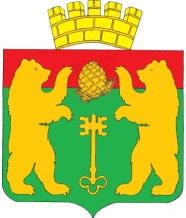 АДМИНИСТРАЦИЯ ПОСЕЛКА КЕДРОВЫЙ
КРАСНОЯРСКОГО КРАЯП О С Т А Н О В Л Е Н И ЕГлава поселка КедровыйКрасноярского краяА.М. Федорук